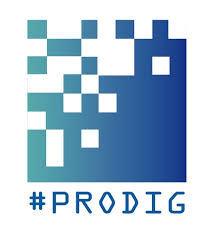 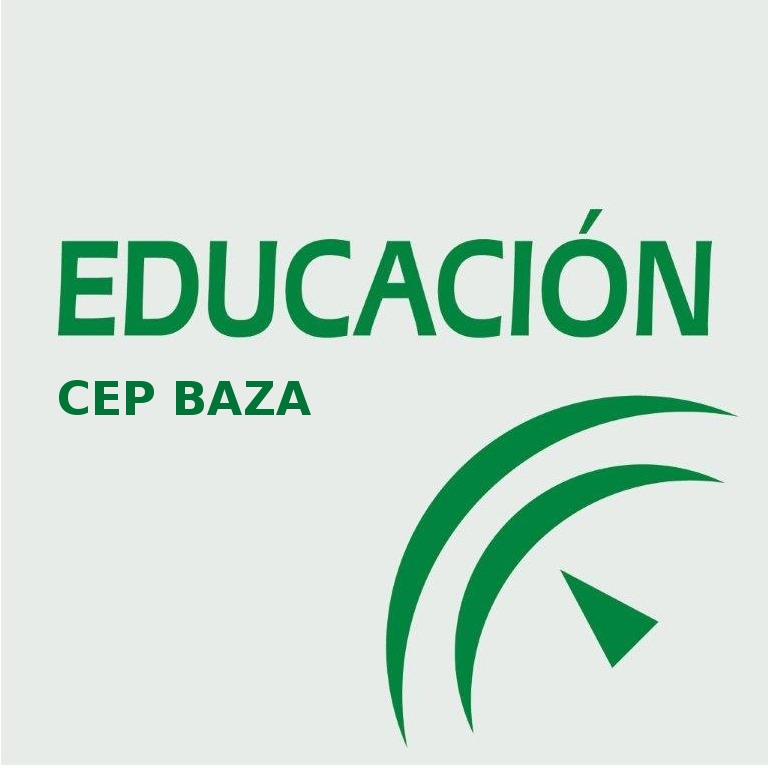 ¿PROCESOS DE ENSEÑANZA-APRENDIZAJEPROCESOS DE ENSEÑANZA-APRENDIZAJEPROCESOS DE ENSEÑANZA-APRENDIZAJEPROCESOS DE ENSEÑANZA-APRENDIZAJEPROCESOS DE ENSEÑANZA-APRENDIZAJEPROCESOS DE ENSEÑANZA-APRENDIZAJEPROCESOS DE ENSEÑANZA-APRENDIZAJEPROCESOS DE ENSEÑANZA-APRENDIZAJEPROCESOS DE ENSEÑANZA-APRENDIZAJEACTIVIDADES DE FORMACIONACTUACIONESTEMPORALIZACIÓNTEMPORALIZACIÓNTEMPORALIZACIÓNAPOYO FORMATIVO EXTERNOAPOYO FORMATIVO EXTERNOAPOYO FORMATIVO EXTERNOINDICADORES DE EVALUACIÓNACTIVIDADES DE FORMACIONACTUACIONESAÑO  1AÑO 2AÑO 3Formación y asesoramientoRecursos y documentaciónAcompañamiento de las asesoríasINDICADORES DE EVALUACIÓN1. Adopción de metodologías activas facilitadas por el uso de las tecnologías (clase invertida, aprendizaje basado en proyectos, aprendizaje cooperativo, trabajo colaborativo). Al cabo de los tres cursos se debe usar una metodología activa en el 100% de las materias, aunque no tiene por qué ser el 100% del tiempo.1,1 Autodiagnóstico del nivel de conocimiento de metodologías activasXINFORME DEL SELFIE1. Adopción de metodologías activas facilitadas por el uso de las tecnologías (clase invertida, aprendizaje basado en proyectos, aprendizaje cooperativo, trabajo colaborativo). Al cabo de los tres cursos se debe usar una metodología activa en el 100% de las materias, aunque no tiene por qué ser el 100% del tiempo.1.2 Formación en metodologías activas.XXXQuorum de asistencia según necesidades1. Adopción de metodologías activas facilitadas por el uso de las tecnologías (clase invertida, aprendizaje basado en proyectos, aprendizaje cooperativo, trabajo colaborativo). Al cabo de los tres cursos se debe usar una metodología activa en el 100% de las materias, aunque no tiene por qué ser el 100% del tiempo.1.3 Puesta en práctica en algunos grupos de alguna de estas metodologías.XXXLista de control o autoevaluación del proceso de enseñanza-aprendizaje.PROCESOS DE ENSEÑANZA-APRENDIZAJEPROCESOS DE ENSEÑANZA-APRENDIZAJEPROCESOS DE ENSEÑANZA-APRENDIZAJEPROCESOS DE ENSEÑANZA-APRENDIZAJEPROCESOS DE ENSEÑANZA-APRENDIZAJEPROCESOS DE ENSEÑANZA-APRENDIZAJEPROCESOS DE ENSEÑANZA-APRENDIZAJEPROCESOS DE ENSEÑANZA-APRENDIZAJEPROCESOS DE ENSEÑANZA-APRENDIZAJEACTIVIDADES DE FORMACIONACTIVIDADES DE FORMACIONACTIVIDADES DE FORMACIONACTIVIDADES DE FORMACIONACTIVIDADES DE FORMACIONACTIVIDADES DE FORMACIONACTIVIDADES DE FORMACIONACTIVIDADES DE FORMACIONACTIVIDADES DE FORMACIONACTIVIDADES DE FORMACIONACTIVIDADES DE FORMACIONAÑO1AÑO 2AÑO 3Formación y asesoramientoRecursos y documentaciónAcompañamiento de las asesoríasACTIVIDADES DE FORMACION2. Utilizar estrategias didácticas, facilitadas por el uso de las tecnologías, que sean flexibles, atractivas (gamificación, visual thinking, programación…) que faciliten la creatividad y la expresión creativa.2.1 Autodiagnóstico del nivel de conocimiento de herramientas de gestión en el aulaXRESULTADO DEL SELFIE PASADO AL PROFESORADO2. Utilizar estrategias didácticas, facilitadas por el uso de las tecnologías, que sean flexibles, atractivas (gamificación, visual thinking, programación…) que faciliten la creatividad y la expresión creativa.2.2 Formación en dichas herramientas (pasen, iseneca, el cuaderno del profesor...).XXXQUORUM DE ASISTENCIA A CURSOS2. Utilizar estrategias didácticas, facilitadas por el uso de las tecnologías, que sean flexibles, atractivas (gamificación, visual thinking, programación…) que faciliten la creatividad y la expresión creativa.2.3 Uso de las herramientas en el aula y despachos del centroXXXMEMORIA FINALPROCESOS DE ENSEÑANZA-APRENDIZAJEPROCESOS DE ENSEÑANZA-APRENDIZAJEPROCESOS DE ENSEÑANZA-APRENDIZAJEPROCESOS DE ENSEÑANZA-APRENDIZAJEPROCESOS DE ENSEÑANZA-APRENDIZAJEPROCESOS DE ENSEÑANZA-APRENDIZAJEPROCESOS DE ENSEÑANZA-APRENDIZAJEPROCESOS DE ENSEÑANZA-APRENDIZAJEPROCESOS DE ENSEÑANZA-APRENDIZAJEACTIVIDADES DE FORMACIONACTUACIONESTEMPORALIZACIÓNTEMPORALIZACIÓNTEMPORALIZACIÓNAPOYO FORMATIVO EXTERNOAPOYO FORMATIVO EXTERNOAPOYO FORMATIVO EXTERNOINDICADORES DE EVALUACIÓNACTIVIDADES DE FORMACIONACTUACIONESAÑO    1AÑO    2AÑO    3Formación y asesoramientoRecursos y documentaciónAcompañamiento de las asesoríasINDICADORES DE EVALUACIÓN 3. Programar y elaborar secuencias didácticas que integren los recursos digitales en el aula: libros de texto digitales, recursos educativos abiertos (REA)Posibilitando la personalización de la experiencia didáctica y la transversalidad, para adaptarla y apoyar el proceso de aprendizaje del alumnado3.1 Autodiagnóstico del nivel de conocimiento de herramientas de gestión en el aulaXRESULTADO DEL SELFIE PASADO AL PROFESORADO 3. Programar y elaborar secuencias didácticas que integren los recursos digitales en el aula: libros de texto digitales, recursos educativos abiertos (REA)Posibilitando la personalización de la experiencia didáctica y la transversalidad, para adaptarla y apoyar el proceso de aprendizaje del alumnado3.2. Uso de diferentes blogs educativos, páginas web y redes sociales.XXXQUORUM DE ASISTENCIA A CURSOS 3. Programar y elaborar secuencias didácticas que integren los recursos digitales en el aula: libros de texto digitales, recursos educativos abiertos (REA)Posibilitando la personalización de la experiencia didáctica y la transversalidad, para adaptarla y apoyar el proceso de aprendizaje del alumnado3.3 Uso de las herramientas online para compartir listas de recursos (Drive, Dropbox, Owncloud)XXXMEMORIA FINALPROCESOS DE ENSEÑANZA-APRENDIZAJEPROCESOS DE ENSEÑANZA-APRENDIZAJEPROCESOS DE ENSEÑANZA-APRENDIZAJEPROCESOS DE ENSEÑANZA-APRENDIZAJEPROCESOS DE ENSEÑANZA-APRENDIZAJEPROCESOS DE ENSEÑANZA-APRENDIZAJEPROCESOS DE ENSEÑANZA-APRENDIZAJEPROCESOS DE ENSEÑANZA-APRENDIZAJEPROCESOS DE ENSEÑANZA-APRENDIZAJEACTIVIDADES DE FORMACIONACTUACIONESTEMPORALIZACIÓNTEMPORALIZACIÓNTEMPORALIZACIÓNAPOYO FORMATIVO EXTERNOAPOYO FORMATIVO EXTERNOAPOYO FORMATIVO EXTERNOINDICADORES DE EVALUACIÓNACTIVIDADES DE FORMACIONACTUACIONESAÑO  1AÑO  2AÑO  3Formación y asesoramientoRecursos y documentaciónAcompañamiento de las asesoríasINDICADORES DE EVALUACIÓN4. Generar Recursos Educativos Abiertos (REA) con diferentes herramientas de autor, etiquetarlos, catalogarlos. Y alojarlos en repositorios oficiales.4.1 Autodiagnóstico del nivel de conocimiento de herramientas de creación de recursos.RESULTADO DEL SELFIE PASADO AL PROFESORADO4. Generar Recursos Educativos Abiertos (REA) con diferentes herramientas de autor, etiquetarlos, catalogarlos. Y alojarlos en repositorios oficiales.4.2 Conocer el concepto de REA y crear recursos con eXelearning. Alojarlos en Agrega.QUORUM DE ASISTENCIA A CURSOSPROCESOS DE ENSEÑANZA-APRENDIZAJEPROCESOS DE ENSEÑANZA-APRENDIZAJEPROCESOS DE ENSEÑANZA-APRENDIZAJEPROCESOS DE ENSEÑANZA-APRENDIZAJEPROCESOS DE ENSEÑANZA-APRENDIZAJEPROCESOS DE ENSEÑANZA-APRENDIZAJEPROCESOS DE ENSEÑANZA-APRENDIZAJEPROCESOS DE ENSEÑANZA-APRENDIZAJEPROCESOS DE ENSEÑANZA-APRENDIZAJEACTIVIDADES DE FORMACIONACTUACIONESTEMPORALIZACIÓNTEMPORALIZACIÓNTEMPORALIZACIÓNAPOYO FORMATIVO EXTERNOAPOYO FORMATIVO EXTERNOAPOYO FORMATIVO EXTERNOINDICADORES DE EVALUACIÓNACTIVIDADES DE FORMACIONACTUACIONESAÑO1AÑO2AÑO3Formación y asesoramientoRecursos y documentaciónAcompañamiento de las asesoríasINDICADORES DE EVALUACIÓN5. Integrar en las programaciones contenidos relativos a la concienciación y los riesgos y las normas para tener un comportamiento responsable en entornos en línea, así como normas de propiedad intelectual y de copyright, cuando se utilice, recombine o cree contenido digital.Conocer y aplicar la Ley de Protección de datos.5.1 Autodiagnóstico del nivel de conocimiento de herramientas de gestión en el aulaXRESULTADO DEL SELFIE PASADO AL PROFESORADO5. Integrar en las programaciones contenidos relativos a la concienciación y los riesgos y las normas para tener un comportamiento responsable en entornos en línea, así como normas de propiedad intelectual y de copyright, cuando se utilice, recombine o cree contenido digital.Conocer y aplicar la Ley de Protección de datos.5.2 Formación en Protección de datos y Derechos de autor.XXXPORCENTAJE DE ASISTENCIA A CURSOS5. Integrar en las programaciones contenidos relativos a la concienciación y los riesgos y las normas para tener un comportamiento responsable en entornos en línea, así como normas de propiedad intelectual y de copyright, cuando se utilice, recombine o cree contenido digital.Conocer y aplicar la Ley de Protección de datos.5.3 Formación en uso responsable de redes sociales y entornos digitales.XXXMEMORIA FINALPROCESOS DE ENSEÑANZA-APRENDIZAJEPROCESOS DE ENSEÑANZA-APRENDIZAJEPROCESOS DE ENSEÑANZA-APRENDIZAJEPROCESOS DE ENSEÑANZA-APRENDIZAJEPROCESOS DE ENSEÑANZA-APRENDIZAJEPROCESOS DE ENSEÑANZA-APRENDIZAJEPROCESOS DE ENSEÑANZA-APRENDIZAJEPROCESOS DE ENSEÑANZA-APRENDIZAJEPROCESOS DE ENSEÑANZA-APRENDIZAJEACTIVIDADES DE FORMACIONACTUACIONESTEMPORALIZACIÓNTEMPORALIZACIÓNTEMPORALIZACIÓNAPOYO FORMATIVO EXTERNOAPOYO FORMATIVO EXTERNOAPOYO FORMATIVO EXTERNOINDICADORES DE EVALUACIÓNACTIVIDADES DE FORMACIONACTUACIONESAÑO1AÑO2AÑO3Formación y asesoramientoRecursos y documentaciónAcompañamiento de las asesoríasINDICADORES DE EVALUACIÓN6. Promover la autoevaluación y la evaluación entre iguales, e integrar esta práctica mediante uso de tecnologías de aprendizaje digital.Incorporar en todas las materias la revisión por pares y la autoevaluación, fomentando el espíritu crítico6.1 Autodiagnóstico del nivel de conocimiento de herramientas de gestión en el aulaXRESULTADO DEL SELFIE PASADO AL PROFESORADO6. Promover la autoevaluación y la evaluación entre iguales, e integrar esta práctica mediante uso de tecnologías de aprendizaje digital.Incorporar en todas las materias la revisión por pares y la autoevaluación, fomentando el espíritu crítico2.2 Formación en herramientas de evaluación: rúbricas, checlist, test online, aplicaciones…XQUORUM DE ASISTENCIA A CURSOSPROCESOS DE ENSEÑANZA-APRENDIZAJEPROCESOS DE ENSEÑANZA-APRENDIZAJEPROCESOS DE ENSEÑANZA-APRENDIZAJEPROCESOS DE ENSEÑANZA-APRENDIZAJEPROCESOS DE ENSEÑANZA-APRENDIZAJEPROCESOS DE ENSEÑANZA-APRENDIZAJEPROCESOS DE ENSEÑANZA-APRENDIZAJEPROCESOS DE ENSEÑANZA-APRENDIZAJEPROCESOS DE ENSEÑANZA-APRENDIZAJEACTIVIDADES DE FORMACIONACTUACIONESTEMPORALIZACIÓNTEMPORALIZACIÓNTEMPORALIZACIÓNAPOYO FORMATIVO EXTERNOAPOYO FORMATIVO EXTERNOAPOYO FORMATIVO EXTERNOINDICADORES DE EVALUACIÓNACTIVIDADES DE FORMACIONACTUACIONESAÑO1AÑO2AÑO3Formación y asesoramientoRecursos y documentaciónAcompañamiento de las asesoríasINDICADORES DE EVALUACIÓN7. Utilizar las herramientas de gestión de aula que ofrece la consejería. El profesorado de un centro Prodig tiene que conocer y utilizar las herramientas de la Consejería.2.1 Autodiagnóstico del nivel de conocimiento de herramientas de gestión en el aulaXRESULTADO DEL SELFIE PASADO AL PROFESORADO7. Utilizar las herramientas de gestión de aula que ofrece la consejería. El profesorado de un centro Prodig tiene que conocer y utilizar las herramientas de la Consejería.2.2 Formación en dichas herramientas (pasen, iseneca, iSénecaWeb, sobre virtual de matrícula, futuros usos de Alejandría, etc.XXXQUORUM DE ASISTENCIA A CURSOSORGANIZACIÓN DEL CENTROORGANIZACIÓN DEL CENTROORGANIZACIÓN DEL CENTROORGANIZACIÓN DEL CENTROORGANIZACIÓN DEL CENTROORGANIZACIÓN DEL CENTROORGANIZACIÓN DEL CENTROORGANIZACIÓN DEL CENTROORGANIZACIÓN DEL CENTROACTIVIDADES DE FORMACIONACTUACIONESTEMPORALIZACIÓNTEMPORALIZACIÓNTEMPORALIZACIÓNAPOYO FORMATIVO EXTERNOAPOYO FORMATIVO EXTERNOAPOYO FORMATIVO EXTERNOINDICADORES DE EVALUACIÓNACTIVIDADES DE FORMACIONACTUACIONESAÑO1AÑO2AÑO3Formación y asesoramientoRecursos y documentaciónAcompañamiento de las asesoríasINDICADORES DE EVALUACIÓN8. Establecer una guía de buenas prácticas que recoja diferentes recomendaciones para que las personas usuarias de las TIC hagan un uso inteligente y responsable de los equipos y dispositivos, reduciendo el consumo de energía y prolongando la vida útil de los mismos.8.1 Elaboración de protocolos en relación a la gestión de espacios y recursos, el mantenimiento del centro en relación a las TIC, las normas de utilización y conservación de los dispositivos del centroXINFORME SELFIE Y SI NO, LISTA DE CONTROL8. Establecer una guía de buenas prácticas que recoja diferentes recomendaciones para que las personas usuarias de las TIC hagan un uso inteligente y responsable de los equipos y dispositivos, reduciendo el consumo de energía y prolongando la vida útil de los mismos.8.2 Incorporación en el plan anual de centro.8.3. Control y evaluación de su cumplimientoXXXORGANIZACIÓN DEL CENTROORGANIZACIÓN DEL CENTROORGANIZACIÓN DEL CENTROORGANIZACIÓN DEL CENTROORGANIZACIÓN DEL CENTROORGANIZACIÓN DEL CENTROORGANIZACIÓN DEL CENTROORGANIZACIÓN DEL CENTROORGANIZACIÓN DEL CENTROACTIVIDADES DE FORMACIONACTUACIONESTEMPORALIZACIÓNTEMPORALIZACIÓNTEMPORALIZACIÓNAPOYO FORMATIVO EXTERNOAPOYO FORMATIVO EXTERNOAPOYO FORMATIVO EXTERNOINDICADORES DE EVALUACIÓNACTIVIDADES DE FORMACIONACTUACIONESAÑO1AÑO2AÑO3Formación y asesoramientoRecursos y documentaciónAcompañamiento de las asesoríasINDICADORES DE EVALUACIÓN9. Incluir en el calendario del centro la evaluación anual de la competencia digital.9.1 Autodiagnóstico de situación de partida en el centro enrelación al protocolo de evaluación.XINFORME SELFIE Y SI NO, LISTA DE CONTROL9. Incluir en el calendario del centro la evaluación anual de la competencia digital.9.2 Elaboración del calendario anual e incorporación en el plan anual de centro.XACTAS DEL CLAUSTRO EN CUESTIÓN Y EL PROPIO PLAN DE CENTRO.9. Incluir en el calendario del centro la evaluación anual de la competencia digital.9.3 Realización anual del test selfie durante el curso o test de autodiagnóstico.xxxINFORME TRIMESTRAL SELFIE.INFORMACIÓN Y COMUNICACIÓNINFORMACIÓN Y COMUNICACIÓNINFORMACIÓN Y COMUNICACIÓNINFORMACIÓN Y COMUNICACIÓNINFORMACIÓN Y COMUNICACIÓNINFORMACIÓN Y COMUNICACIÓNINFORMACIÓN Y COMUNICACIÓNINFORMACIÓN Y COMUNICACIÓNINFORMACIÓN Y COMUNICACIÓNACTIVIDADES DE FORMACIONACTUACIONESTEMPORALIZACIÓNTEMPORALIZACIÓNTEMPORALIZACIÓNAPOYO FORMATIVO EXTERNOAPOYO FORMATIVO EXTERNOAPOYO FORMATIVO EXTERNOINDICADORES DE EVALUACIÓNACTIVIDADES DE FORMACIONACTUACIONESAÑO1AÑO2AÑO3Formación y asesoramientoRecursos y documentaciónAcompañamiento de las asesoríasINDICADORES DE EVALUACIÓN10. Tener presencia digital a través de una Web de centro y redes sociales, actualizada de forma regular y fomentar la participación en las mismas (comentarios, sugerencias) de toda la comunidad educativa.1.1 Autodiagnóstico de situación de partida en el centro en relación a dicha presencia digital.XINFORME SELFIE Y SI NO, LISTA DE CONTROL10. Tener presencia digital a través de una Web de centro y redes sociales, actualizada de forma regular y fomentar la participación en las mismas (comentarios, sugerencias) de toda la comunidad educativa.1.2 Fomentar la presencia en las diferentes plataformas de toda la comunidad educativa.XXXMEDIDAS DE FOMENTO10. Tener presencia digital a través de una Web de centro y redes sociales, actualizada de forma regular y fomentar la participación en las mismas (comentarios, sugerencias) de toda la comunidad educativa.1.3 Actualizar dichas plataformas al menos una vez al trimestre.XXXLAS PLATAFORMAS EN CUESTIÓN.INFORMACIÓN Y COMUNICACIÓNINFORMACIÓN Y COMUNICACIÓNINFORMACIÓN Y COMUNICACIÓNINFORMACIÓN Y COMUNICACIÓNINFORMACIÓN Y COMUNICACIÓNINFORMACIÓN Y COMUNICACIÓNINFORMACIÓN Y COMUNICACIÓNINFORMACIÓN Y COMUNICACIÓNINFORMACIÓN Y COMUNICACIÓNACTIVIDADES DE FORMACIONACTUACIONESTEMPORALIZACIÓNTEMPORALIZACIÓNTEMPORALIZACIÓNAPOYO FORMATIVO EXTERNOAPOYO FORMATIVO EXTERNOAPOYO FORMATIVO EXTERNOINDICADORES DE EVALUACIÓNACTIVIDADES DE FORMACIONACTUACIONESAÑO1AÑO2AÑO3Formación y asesoramientoRecursos y documentaciónAcompañamiento de las asesoríasINDICADORES DE EVALUACIÓN11. Digitalizar todos los documentos relevantes del centro, haciéndolos accesibles a través de la web (documentos del Plan de centro, normativa, horarios, protocolos de gestión del mantenimiento del centro e información de interés para alumnado, profesorado y familias)11.1 Autodiagnóstico de situación de partida en el centro en relación dicha digitalización de los documentos.XLISTA DE CONTROL11. Digitalizar todos los documentos relevantes del centro, haciéndolos accesibles a través de la web (documentos del Plan de centro, normativa, horarios, protocolos de gestión del mantenimiento del centro e información de interés para alumnado, profesorado y familias)11.2 Actualización de la documentación ya digitalizada.XXXLA PROPIA WEB11. Digitalizar todos los documentos relevantes del centro, haciéndolos accesibles a través de la web (documentos del Plan de centro, normativa, horarios, protocolos de gestión del mantenimiento del centro e información de interés para alumnado, profesorado y familias)11.3 Incorporación de aquellos documentos que falten.XXXLA PROPIA WEB.INFORMACIÓN Y COMUNICACIÓNINFORMACIÓN Y COMUNICACIÓNINFORMACIÓN Y COMUNICACIÓNINFORMACIÓN Y COMUNICACIÓNINFORMACIÓN Y COMUNICACIÓNINFORMACIÓN Y COMUNICACIÓNINFORMACIÓN Y COMUNICACIÓNINFORMACIÓN Y COMUNICACIÓNINFORMACIÓN Y COMUNICACIÓNACTIVIDADES DE FORMACIONACTUACIONESTEMPORALIZACIÓNTEMPORALIZACIÓNTEMPORALIZACIÓNAPOYO FORMATIVO EXTERNOAPOYO FORMATIVO EXTERNOAPOYO FORMATIVO EXTERNOINDICADORES DE EVALUACIÓNACTIVIDADES DE FORMACIONACTUACIONESAÑO1AÑO2AÑO3Formación y asesoramientoRecursos y documentaciónAcompañamiento de las asesoríasINDICADORES DE EVALUACIÓN12. Establecer las comunicaciones internas del centro a través de canales digitales, entre el profesorado (convocatorias…) y entre el profesorado y alumnado (actividades, proyectos, pruebas…)12.1 Autodiagnóstico de situación de partida en el centro en relación dicha digitalización de los documentos.XLISTA DE CONTROL12. Establecer las comunicaciones internas del centro a través de canales digitales, entre el profesorado (convocatorias…) y entre el profesorado y alumnado (actividades, proyectos, pruebas…)12.2 Potenciar el uso de herramientas digitales para la comunicación internaXXXLA PROPIA WEB12. Establecer las comunicaciones internas del centro a través de canales digitales, entre el profesorado (convocatorias…) y entre el profesorado y alumnado (actividades, proyectos, pruebas…)12.3 Potenciar el uso de herramientas digitales para la comunicación con las familias. Uso de PASENXXXLA PROPIA WEB.INFORMACIÓN Y COMUNICACIÓNINFORMACIÓN Y COMUNICACIÓNINFORMACIÓN Y COMUNICACIÓNINFORMACIÓN Y COMUNICACIÓNINFORMACIÓN Y COMUNICACIÓNINFORMACIÓN Y COMUNICACIÓNINFORMACIÓN Y COMUNICACIÓNINFORMACIÓN Y COMUNICACIÓNINFORMACIÓN Y COMUNICACIÓNACTIVIDADES DE FORMACIONACTUACIONESTEMPORALIZACIÓNTEMPORALIZACIÓNTEMPORALIZACIÓNAPOYO FORMATIVO EXTERNOAPOYO FORMATIVO EXTERNOAPOYO FORMATIVO EXTERNOINDICADORES DE EVALUACIÓNACTIVIDADES DE FORMACIONACTUACIONESAÑO1AÑO2AÑO3Formación y asesoramientoRecursos y documentaciónAcompañamiento de las asesoríasINDICADORES DE EVALUACIÓN13. Establecer canales de comunicación con las familias.La información sobre evaluación, calendarios, actividades… es accesible para el alumnado y las familias a través de internet.13.1 Autodiagnóstico de situación de partida en el centro en relación dicha digitalización de los documentos.XLISTA DE CONTROL13. Establecer canales de comunicación con las familias.La información sobre evaluación, calendarios, actividades… es accesible para el alumnado y las familias a través de internet.12.2 Potenciar el uso de herramientas digitales para la comunicación con las familiasXXXLA PROPIA WEB13. Establecer canales de comunicación con las familias.La información sobre evaluación, calendarios, actividades… es accesible para el alumnado y las familias a través de internet.12.3 Potenciar el uso de herramientas digitales para la comunicación con las familias. Uso de PASENXXXLA PROPIA WEB.INFORMACIÓN Y COMUNICACIÓNINFORMACIÓN Y COMUNICACIÓNINFORMACIÓN Y COMUNICACIÓNINFORMACIÓN Y COMUNICACIÓNINFORMACIÓN Y COMUNICACIÓNINFORMACIÓN Y COMUNICACIÓNINFORMACIÓN Y COMUNICACIÓNINFORMACIÓN Y COMUNICACIÓNINFORMACIÓN Y COMUNICACIÓNACTIVIDADES DE FORMACIONACTUACIONESTEMPORALIZACIÓNTEMPORALIZACIÓNTEMPORALIZACIÓNAPOYO FORMATIVO EXTERNOAPOYO FORMATIVO EXTERNOAPOYO FORMATIVO EXTERNOINDICADORES DE EVALUACIÓNACTIVIDADES DE FORMACIONACTUACIONESAÑO1AÑO2AÑO3Formación y asesoramientoRecursos y documentaciónAcompañamiento de las asesoríasINDICADORES DE EVALUACIÓN14. Incluir herramientas telemáticas para la comunicación de las familias en las tutorías.14.1 Autodiagnóstico de situación de partida en el centro en relación dichas comunicaciones.XINFORME SELFIE Y SI NO, LISTA DE CONTROL14. Incluir herramientas telemáticas para la comunicación de las familias en las tutorías.14.2 Formación a las familias y al profesorado sobre el seguimiento vía pasenXXQUORUM DE ASISTENCIA14. Incluir herramientas telemáticas para la comunicación de las familias en las tutorías.15.3 Eliminación progresiva  de documentación en papel y facilitar espacios telemáticos.XXXNIVEL DE PRESENCIA DEL PAPEL EN ESTAS COMUNICACIONES.